Муниципальное казенное специальное (коррекционное) образовательное учреждение для обучающихся, воспитанников с ограниченными возможностями здоровья «Специальная (коррекционная) общеобразовательная школа – интернат VIII вида №4» г. Осинники Урок математики в 5 классе«Умножение и делениебез перехода через разряд устно в пределах 1000»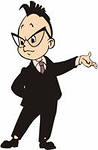 Автор – составитель:Рытова Татьяна Валерьевнаучитель математикивысшая квалификационная категорияОсинниковский городской округ 2014Урок математики в 5 классеТема:  Умножение и деление без перехода через разряд устно в пределах             1000.Цели:  Закрепить навык умножения и деления без перехода через разряд устно в пределах 1000. Коррекция внимания, логического мышления.Воспитывать мотивацию обучения.I Организационный моментПрочитайте тему урока, определив закономерность (умножение и деление)   *       *  *    *    *     * * *   * *ДУЕЛМНЕОНЖИЕНИЕЕИ*    * *        *    *      *         *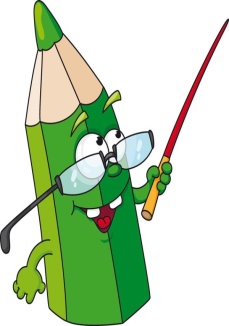 Учитель: - Ребята, сегодня на уроке мы должны закрепить навык умножения и деления на однозначное число без перехода через разряд и выполнить самостоятельную работу.II Устный счет:Проведем разминку. Покажи числа от 100 до 1000 считая сотнями.Выполните деление данных чисел на 10.Выполните деление данных чисел на 100.Найдите лишнюю цифру. Почему? 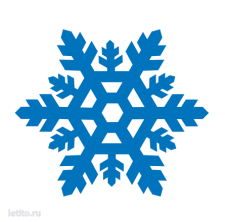 Выполни действия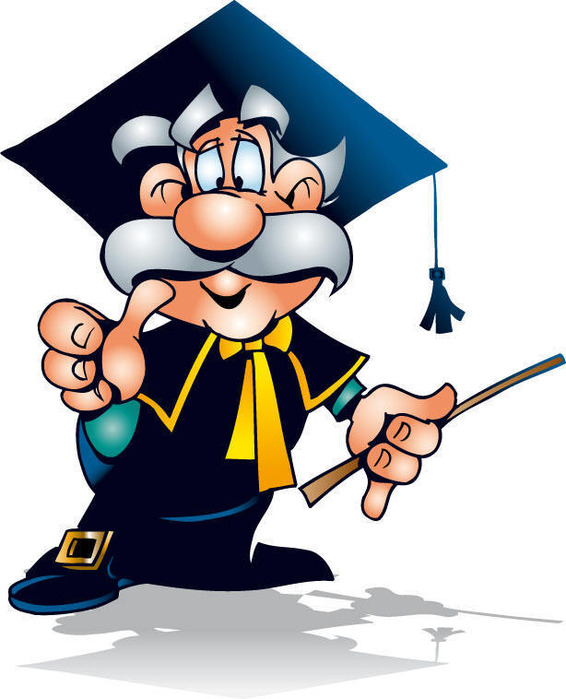 Посмотрите на таблицу. Из каких геометрических фигур смоделировали домики?Как из чисел, помещенных на окнах получилось число, записанное на крыше?Вычисли неизвестное число на крыше второго домика.Соедини стрелками равные выражения (карточки прекреплены к доске)Определи лишнее число, соединив выражение с ответом стрелкой (4)Выполни цепочку арифметических действий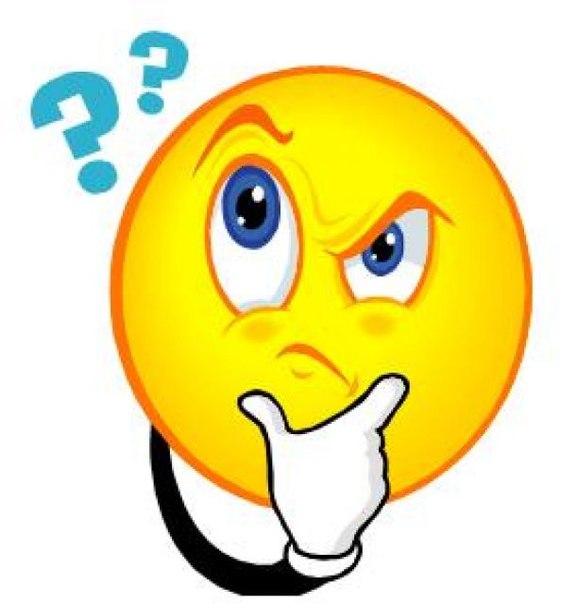 Реши примеры.  Расположи карточки в порядке возрастания ответов. (Работа в парах.  Разрезные картинки. Переворачиваем полоски, получаем картинку вишни).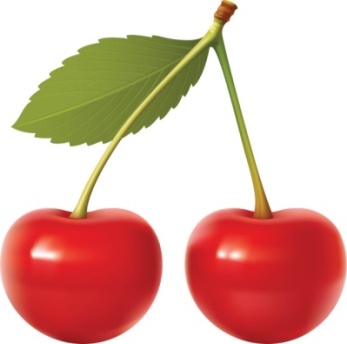 Учитель:- Ребята, а знаете ли вы какое отношение эта ягода имеет к нашему городу?(Осинники называют вишневым городом, потому что в нем растут вишневые деревья.  Есть цех по переработке овощей, фруктов, ягод на рынке «Октябрьский», который  так и называется «Вишневый город» ).III. Активизация, систематизация знаний, умений, навыков.ЗадачаМинизавод в первый день выпустил 90 литров вишневого сока, а во второй день в 2 раза больше. Сколько всего литров сока выпустил минизавод за два дня?Работа с учебником (предупреждение ошибок)Стр. № 157, № 719 (2-ой ст.)На доске записаны ответы с ошибкой (180, 120, 480, 35)Учащиеся решают у доски с комментарием. 120 : 6 * 9 = 180240 : 3 * 8 = 160 (120) 640 : 8 * 6 = 480300 : 6 * 7 = 350 (35) Самостоятельная работа (индивидуальные карточки)Итог урока- Чему учились?- Оценки за урок.Литература:1. http://es.fordesigner.com/pic/zip01/b_1313758548368.jpg2. http://letito.ru/image/data/catalog01/0765.png     3. http://img1.liveinternet.ru/images/attach/c/1/49/515/49515442_K_stiham.jpg     4. http://cs406625.vk.me/v406625303/b89f/fHPwHNk7B2A.jpg5. Учебник «Математика» для 6 класса специальных (коррекционных) образовательных учреждений VIII вида под ред. Г.М.Капустиной, М.Н. Перовой, Москва «Просвещение», 2011.I вариант12 * 484 : 232 * 236 : 346 : 2II вариант12 * 266 : 348 : 421 * 3